Съдържание1. Въведение ………………………………………………………………………………….32. Характеристика и оценка на туристическия потенциал на територията на Община Трявна …………………………………………………………………………………………32.1. Природно-климатични условия ………………………………………………………...32.2. Демографски профил ……………………………………………………………………42.3. Туристически ресурси …………………………………………………………………..42.3.1. Природни туристически ресурси ……………………………………………………..52.3.2. Антропогенни туристически ресурси ………………………………………………..62.3.3. Туристическа инфраструктура ………………………………………………………..73. SWOT анализ ………………………………………………………………………………84. Цели на програмата ………………………………………………………………………..95. Приоритети и мероприятия ……………………………………………………………...106. Очаквани резултати ……………………………………………………………………...137. Източници на финансиране ……………………………………………………………...131. ВъведениеПрограмата за развитие на туризма в Община Трявна е разработена в изпълнение на чл. 12, т. 1 от Закона за туризма и е в съответствие с политиката на местните органи за самоуправление и приоритетите на Плана за развитие на Община Трявна за периода 2014-2020 г.Туризмът е идентифициран като основен приоритет в развитието на общината и това среща широка подкрепа, както на обществеността, така и на местната и държавната власт. От съществено значение е, че в последните години туризмът е един от най-бързо развиващите се отрасли в националната икономика и бележи непрекъснат растеж. От друга страна, съществува благоприятна тенденция на увеличаване броя на чуждестранните туристи, интересуващи се не толкова от традиционните форми на туризъм, предлагани по нашето Черноморие, колкото от тези, които предлагат запознаване с вътрешността на страната и традициите от миналото. Туристическите обекти на територията на общината могат да предложат на туристите впечатления, които ще ги накарат да се върнат отново тук.Туристическите дадености са основополагаща, генетична предпоставка за развитието на туризма в Община Трявна. Районът има богато разнообразие от природни забележителности, културни и исторически паметници, автентични традиции и обичаи и гостоприемно население, които са важна предпоставка за развитие на различни форми на туризъм.Целта на програмата на първо място е да изясни и определи туристическия потенциал на територията на Община Трявна и да конкретизира основните цели за развитието на туризма в общината.2. Характеристика и оценка на туристическия потенциал на територията на Община Трявна2.1. Природно-климатични условияОбщина Трявна е разположена в Централна България като територията и обхваща част от северните склонове на Централна Стара планина - от Предбалкана до билото на Тревненски дял на планината. Общината граничи с общините Габрово, Дряново, Велико Търново, Казанлък и Мъглиж. Територията й е 255,5 кв. км. На изток, на около 20 км от град Трявна се намира с. Вонеща вода със своите минерални бани и излаз на Прохода на Републиката, а на запад на около 25 км се намира областния град Габрово.Релефът на общината е предимно планински и полупланински. Най-високата точка на общината е връх „Бедек” с надморска височина 1 488 м. по централното било на Стара планина на юг от общинския град, а най-ниската – 370 м. в землището на с. Стайновци на север от града.Територията на община Трявна попада в зоната на умерено-континенталния климат. Характеризира се с по-високи минимални температури през лятото в сравнение с тези за страната. Горите влияят върху намаляването на температурите през лятото и запазване на по-високи температурни стойности през зимата.На територията на общината извира и протича река Тревненска - приток на река Янтра. Останалите водни течения на територията на общината са къси и с непостоянен дебит. Поради неравномерното разпределение на валежите, времето на пълноводие е различно. На територията на общината има и два минерални извора, които не са достатъчно проучени и изследвани.Биологичното разнообразие в общината е много голямо, особено на територията, попадаща в обхвата на Природен парк „Българка“.В чертите на парка са обособени защитени местностите и природни забележителности:• защитена местност „Студения кладенец“ – 64,3 ха;• защитена местност „Махченица–Йововци“ – 63,7 ха;• защитена местност „Виканата скала“ – 0,5 ха;• защитена местност „Мъхнатите скали“ –7,4 ха;• защитена местност „Столища“ – 1,7 ха;• природна забележителност „Тисово находище – дървета“ – 0,6 ха;• природна забележителност „Столетно буково дърво“.2.2. Демографски профилНаселението на Община Трявна е около 1/10 от населението на Област Габрово. Тенденцията следва общата тенденция на намаление на населението в областта. Намаляването и застаряването на населението в нашата община, както и в останалите общини на област Габрово е фактор, който има сериозно отражение не само върху икономиката и качеството на живот, но и върху потребността от специфични социални услуги, услуги в сферата на здравеопазването, отдиха и туризма, културата, административните услуги и обитаването.2.3. Туристически ресурсиТериторията на общината е екологично чист район, който предлага възможности за развитие на екологичен туризъм, а също така и на планински, рекреативен и селски туризъм. Богатството от културни паметници, традиции и събития предоставят възможности за осъществяване на културно-познавателен туризъм и туризъм, свързан с популяризиране на традиционните български занаяти. Обновените спортни  обекти и съоръжения, разположени в гр. Трявна и гр. Плачковци позволяват развитието на спортния туризъм, а климатичните особености на региона и изградените лечебни заведения предлагат възможност за развитието на туризъм с лечебна цел. 2.3.1. Природни туристически ресурсиРайонът на Община Трявна се характеризира с голямо разнообразие на теренни форми - същинска планина, речни долини, хълмове, седловини, билни заравнености. Характерно е наличието и на множество ручеи и малки реки. Срещат се редки и защитени растителни и животински видове. Всичко това прави природата на територия Община Трявна привлекателна за туриста и дава възможност за развитие на планинския, познавателния и спортния туризъм.Част от територията на общината попада в обхвата на ПП „Българка“, в който се намират защитени местности и природни забележителности като: „Студен кладенец“, „Махченица–Йововци“, „Виканата скала“, „Мъхнатите скали“, „Столища“. Защитена местност „Студен кладенец“ се намира в землището на село Станчев хан и обхваща района на изворите на река Белица (Станчевханска). Представлява естествена букова гора със средна възраст 110 – 160 г. Там е изградена чешма, разположена на трасето на маршрут Е – 3 и маршрут „Българка“.Защитена местност „Махченица–Йововци“ е с богато културно-историческо наследство. По тези места в древността е минавал път, свързващ Северна и Южна България, известен като „Верейският друм“. На места все още личи старият римски калдаръм. В северните склонове на връх Мъхченица е бил лагера на руските войски в  Руско-турската освободителна война /1877 – 1878/, охранявал прохода през вр. Бедек. Защитената местност разполага и с богато биологично разнообразие.„Виканата скала“ е скален феномен с надморска височина 1 000 м., от който се открива омайваща панорамна гледка към Предбалкана и Дунавската равнина. От местността тръгва добре маркирана туристическа пътека (червена маркировка), водеща до вр. Бедек.На територията на Община Трявна са създадени няколко туристически маршрути свързващи Трявна и с. Боженци: маршрут 2.1. „Трявна – с. Зеленика – с. Веленци – с. Боженци“ (зелена маркировка), маршрут 2.2. „Трявна – комплекс „Бръшлян“ – на запад по билото – с. Боженци“ (синя маркировка) и маршрут 2.3. Трявна – комплекс „Бръшлян“ – с. Генчовци – м. Пропастите – с. Боженци (жълта маркировка). В района на ж.п. спирка Бъзовец възможни за посещение са два туристически маршрута: 1. С начална точка ж.п. спирка Бъзовец през върховете Малък и Голям чукар до връх Бъзовец и местността „Стената“;2. С начална точка ж.п. спирка Бъзовец през параклис „Св. София, Вяра, Надежда и Любов“, параклис „Св, Иван Рилски“, местност „Царския кладенец“ до ж.п. гара Кръстец.По данни на територията на Община Трявна има 21 пещери и пропасти, които са в различна степен подходящи и достъпни за посещение. Най-известни от тях са Змейова дупка и Марина дупка.2.3.2. Антропогенни туристически ресурсиКултурно-историческото наследство на Община Трявна е едно от най-богатите и разнообразни в страната. Най-ранните данни за съществуването на селище са от времето на тракийските племена, населявали част от Балканския полуостров. Доказателство за това е откритото тракийско светилище от елинистическата и римската епоха в м. „Елова могила“ до с. Черновръх. По-късно според преданията през XII в. най – малкият от братята Асеневци Калоян издига църквата „Св. Архангел Михаил“, около която се съгражда селището. Първите официални сведения за Трявна са от 1565 г., открити в турските данъчни регистри. През XVIII - XIX в. Трявна се оформя като стопански и културен център на района. Тревненските майстори, изявяващи се в областта на строителството, резбарството и зографството, овладяват умения до такова съвършенство, които им дават възможност да превърнат занаятите си в изкуство. Заражда се и се развива най-старата Възрожденска художествена школа по българските земи – Тревненската. Строят се къщи, училища и църкви, на които се дължи неповторимият облик на града.Още през 1979 г. старинната част на града е обявена за архитектурен и исторически резерват. Площад „Кап. дядо Никола“ с Часовниковата кула и Кивгирения мост, Старото школо, къщите-музеи „Даскалова“ „Славейкова“, „Райкова“, както и музея „Тревненска иконописна школа“ и църквите в цялата община, са силно привлекателни за български и чуждестранни туристи. Музеят на „Азиатското и африканско изкуство“ - един уникален за България обект, в който могат да се видят повече от 200 експоната от Непал, Тибет, Китай, Индия и някои африкански държави, дава възможност на посетителите си да се запознаят с изкуството на едни по-малко познати у нас народи.В музея „Тревненска иконописна школа“ туристите могат да проследят  развитието на най-старата възрожденска иконописна школа в България – Тревненската. Направена е възстановка на зографска работилница от XIX век с оригинален зографски инструментариум. Показани са етапите в подготовката и рисуването на иконите.В периода 2011-2013 г. Община Трявна реализира мащабен проект „Трявна – градът, в който се ражда красота“, по който бяха извършени консервационно-реставрационни и възстановителни работи на обекти, паметници на културата. Бяха изградени открит амфитеатър в двора на музей „Тревненска иконописна школа”, LED–дисплей, рекламни киоски и система за специализиран туристически транспорт – два електромобила със соларни панели за обслужване на туристическия поток. Реновирана беше „Попангелова къща“, която е пригодена за използване като Младежки център за художествени занаяти.  Обособена  е и Художествена галерия на ул. „Осми март“. Създаденото аудио-визуалното шоу „Звук и светлина“ допълнително обогати туристическите атракции в града. Като място за съхранение и развитие на традициите на Тревненската възрожденска иконописна и резбарска школа през годините се утвърди Националната гимназия за приложни изкуства „Тревненска школа“. Възпитаници на гимназията многократно са създавали различни художествени инсталации, успешно съчетаващи съвременните тенденции в приложните изкуства с традициите на Тревненската школа. Тези инсталации са реализирани в градска среда и обичайно предизвикват интерес у тревненци и гостите на града.На територията на общината развиват дейност 6 читалища. Самодейните състави и групи не само дават възможност на населението за участие в културния живот на общината, но имат значение за съхраняване на местните фолклорни традиции. Ежегодно съставите към читалищата вземат участие в различни фестивали, надпявания, концерти и събори, организирани на местно, регионално и национално ниво.През годините като силно привлекателни за гражданите и гостите на общината се откроиха Празникът на град Трявна, Празникът на град Плачковци, „Национални Славейкови празници“, Международният фолклорен фестивал, Симпозиум „Скулпура в камък, дърво и живопис“ – с. Кисийците, Националният фестивал на фолклорните танцови клубове и групи „Да разлюлеем Балкана”. Набират популярност също така останалите събития от културния календар на общината като Архитектурният пленер, фестивалът за фолклорни танцови групи „Хоро на площада“, организиран със съдействието на ТФ „Зорница“, Дните на дърворезбата, Трявна Арт  фест, Нощта на музеите, Националния събор „На Белица на хорото”, Театралните празници. Отбелязването на официалните празници - 3 март, Тодоровден, Великден, Денят на българската просвета и култура и славянската писменост, Коледните и новогодишни празници винаги е било съпроводено от значителен зрителски интерес. От Спортния календар на общината като важни за туризма начинания трябва да отбележим Офроуд надпревара "Трявна 4х4", Международния футболен турнир за деца, Трабант фест, Детския футболен турнир за купата на община Трявна - момичета и момчета, Детски спортен лагер „Джуниър Камп“, Ултрамаратона "Трявна ултра", Туристическия поход по пътя на четата на Капитан Дядо Никола.2.3.3. Туристическа инфраструктураДанните за съществуващата туристическа инфраструктура показват добра готовност за посрещане на туристи. През последните години легловата база на територията на общината не пада под 2 000 бр. легла. Към 31.12.2018 г. работят 4 бр. хотели, от които 1 с четири звезди, 2 с три звезди и 1 с две звезди и 11 бр. семейни хотели. Обектите, в които се предлагат стаи за гости са 102 бр., а къщите за гости са 46 бр. Заведенията за хранене и развлечения към края на 2018 г. са 67 бр. като тук се включват ресторанти, механи, кафе-аперитиви, сладкарници и барове. Трябва да се отбележи и това, че съществена част от местата за настаняване са разположени в селата на общината.Въпреки наличието на развита база малка част от стопанисващите местата за настаняване и заведенията за хранене и развлечения обръщат достатъчно внимание на нуждата от постоянни инвестиции в обектите и персонала. Необходимо е обогатяване и диференциране на туристическото предлагане с нови и допълнителни услуги, за да се задоволяват нуждите на различни категории туристи. Друг проблем е и слабото участие на хотелиери и ресторантьори на туристически изложения и борси за популяризиране на туристическия продукт на региона.В общината е създаден и функционира Туристически информационен център (ТИЦ), в който се предлага на туристите информация за природни и културни забележителности, които биха могли да посетят в района, информация за туристически обекти и продължителността на преходите. Предоставя се информация за свободните места в хотели, къщи за гости, места за хранене и културни забавления. Предлага се информация за работното време на музеите, както и цени на билетите при индивидуални и групови посещения, деца и пенсионери. ТИЦ разполага с туристически карти за обхождане на туристически обекти.В общината развива дейност и туристическо дружество „Планинец“.3. SWOT анализ4. Цели на програматаГлавна цел на програмата е постигане на устойчиво развитие на туризма в Община Трявна, разнообразяване на туристическите услуги в общината, базирани на специфичното природно и културно наследство.Специфични цели:Балансирано развитие на туристическия продукт;Провеждане на активна маркетингова политика на дестинацията за популяризиране и утвърждаване нейния имидж на туристическия пазар;Осигуряване на високо качество на туристическия продукт по цялата верига на туристическото обслужване;Укрепване на институционалната рамка за развитието на туризма в общината;Насърчаване координирането на политиката и сътрудничеството между местната власт, частния сектор и неправителствените организации.Основните предизвикателства и рискове са свързани с инфраструктурното осигуряване. Изграждането на съоръжения (в това число за допълнителни развлекателни дейности), поддържането и съхранението на атракциите ще продължи да бъде основно предизвикателство пред общината.5. Приоритети и мероприятияПриоритет 1. Изграждане на нова и поддържане на съществуващата инфраструктура, обслужваща туризма на територията на общината и на туристически обекти – общинска собственостПриоритет 2. Организиране на събития и мероприятия с местно и национално значение, които допринасят за развитието на туризмаПриоритет 3. Провеждане на гъвкава туристическа политика на общинско нивоПриоритет 4. Реклама на туристическия продукт, ефективна маркетингова политика за популяризирането и налагането им на туристическия пазар6. Очаквани резултати- Ефективно туристическо развитие, подчинено на опазването, възстановяването и съхраняване на природното и културно-историческо наследство за бъдещите поколения;- По-високо качество на живот на местното население в общината в икономически, социален и психологически аспект;- Решаване на маркетингови задачи и постигане на стандартите за качество на предлаганите туристически услуги.7. Източници на финансиранеОсъществяването на целите, заложени в програмата, изисква значителни финансови ресурси. Съгласно чл. 60, ал.1 от Закона за туризма средствата за развитието на туризма в общините се набират от:	1. средства, предоставени за изпълнение на целеви програми и проекти;	2. средствата, събрани от туристическия данък;	3. дарения и помощи, средства по международни програми и споразумения, когато не е предвидено те да постъпят в държавния бюджет.Приходите от туристически данък през 2018 г. са в размер на 57 315 лв. През 2019 г. са предвидени приходи от този данък в размер на 57 000 лв. Съгласно разпоредбите на чл.60,ал. 2 от Закона за туризма събраните средства от  туристически данък се разходват само за мероприятията:1. изграждане и поддържане на инфраструктурата, обслужваща туризма на територията на общината, включително местните пътища до туристически обекти;2. изграждане и функциониране на туристически информационни центрове и организация на информационното обслужване на туристите;3. изграждане и поддържане на туристически обекти, които са общинска собственост или за които правото за ползване и управление е предоставено на общината;4. организиране на събития и мероприятия с местно и национално значение, които допринасят за развитието на туризма;5. провеждане на проучвания, анализи и прогнози за развитието на туризма в общината;6. реклама на туристическия продукт на общината, включително участие на туристически борси и изложения;7. взаимодействие и членство на общината в туристически сдружения и в съответната организация за управление на туристическия район;8. подобряване качеството на услугите, предлагани в общинските туристически обектиПРЕДСЕДАТЕЛ НА ОБЩИНСКИ СЪВЕТ – ТРЯВНА:/ СИЛВИЯ КРЪСТЕВА /Силни страниСлаби страниБлагоприятното транспортно – географско положение и наличието на основни пътни и ЖП артерии;Наличие на екологично чисти територии, благоприятен климат, богато биоразнообразие;Богато културно-историческо наследство, местни исторически забележителности; автентични традиции и обичаи; Развита хотелска база;Наличие на действащ Туристически информационен център;Богат културен календар и съхранени културни и духовни традиции; Наличие на възможност за разработване и промотиране на качествен и разнообразен туристически продукт и използване на създадения имидж на туристическа дестинация.Негативни демографски тенденции;Ниско равнище на доходите в общината;Недостатъчно качество на обслужване и подготовка на заетите в областта на туризма;Недостатъчни инвестиции за реконструкция и модернизация на съществуващите места за настаняване;Недостатъчно туристически атракции, които да увеличат престоя на туристите.ВъзможностиЗаплахиВъзможности за развитие на съществуващите и създаване на нови туристически атракции; Възможности за привличане на местни и чужди инвестиции в туристическия сектор; Възможности за финансиране от фондовете на Европейския съюз; Възможности за развитие на алтернативни форми на туризма - пешеходен, селски, културен и екотуризъм; Повишаване на рекламата за местния туристически продукт и за туристическите ресурси в общината; Развиване на достъпа до значими местни паметници на културата, чрез изграждане и организиране на маршрути за гости и туристи; Развиване на съвместни туристически продукти с други общини от региона. Продължаващо влошаване надемографските характеристики инеблагоприятни миграционни процеси;Конкуренция от страна на други общини и туристически обекти в района и областта, които да привличат част от туристопотока; Недостатъчни инвестиции в туризма, най-вече в посока разширяване спектъра на туристическите атракции в общината; Неудовлетворяване на нарастващи изисквания по отношение на качеството на предлагания туристически продукт;Наличие на конкурентни туристически продукти в съседните общини; Намаляване потока от български туристи поради ограничените финансовивъзможности;Емигриране на квалифициран трудов ресурс от общината;Недостатъчно развити публично-частни партньорства. ДейностСредстваИзточник на финансиранеСрок за изпълнениеРеализация на проект „Реконструкция и преустройство на съществуваща сграда в етнографски комплекс за занаяти“ гр. Трявна992 200 лв.Държавен бюджет2019 г.Реализация на проект „Реконструкция и рехабилитация на ул. Иванка Горова, гр. Трявна и паркинг (вкл. проектиране, авторски надзор и строителен надзор)“259 368 лв.ПМС № 165/07.08.2018 г.2019 г.Реализация на проект „Изграждане на нов парк – зелена площ до сградата на Етнографски комплекс за занаяти, вкл. авторски надзор и строителен надзор“384 332 лв.ПМС № 165/07.08.2018 г.2019 г.Основен ремонт на общински басейн, гр. Трявна20 000 лв.Държавен бюджет2019 г.Основен ремонт на общински басейн, гр. Плачковци30 000 лв.Държавен бюджет2019 г.Доставка и полагане на изкуствена трева на комбинирано игрище – Спортен комплекс, гр. Плачковци45 000 лв.Държавен бюджет2019 г.Закупуване на съоръжение за лека атлетика2 400 лв.Държавен бюджет2019 г.Реализация при одобрение на проект „Развитие на Община Трявна чрез подобряване на техническа инфраструктура“ по подмярка 7.2 „Инвестиции в създаването, подобряването или разширяването на всички видове малка по мащаби инфраструктура“ от мярка 7 „Основни услуги и обновяване на селата в селските райони“ от „Програмата за развитие на селските райони 2014-2020 г.“1 176 000 лв.Подмярка 7.2 от ПРСРИзпълнение на проект „Изграждане на спортна площадка за фитнес уреди на открито“ на ул. Симеон Цонев, гр. Трявна97 780,64 лв.Подмярка 7.2 от ПРСР2019 г.Изготвяне на технически проект за обслужваща сграда спортен комплекс, гр. Трявна, вкл. авторски надзор8 000 лв.Държавен бюджет2019 г.Изготвяне на технически проект за многофункционална спортна зала, гр. Трявна, вкл. авторски надзор10 000 лв.Държавен бюджет2019 г.Изготвяне и кандидатстване по Подмярка 7.5 от ПРСР към Стратегия на МИГ Дряново – Трявна – в сърцето на Балкана за проект за превръщане на обект тракийско светилище, местност „Елова могила“ в тур. дестинация проект за изграждане на 2 бр. екопътекиПодмярка 7.5 от ПРСР към Стратегия на МИГ Дряново – Трявна – в сърцето на Балкана2019 г.ДейностСредстваИзточник на финансиранеСрок за изпълнениеИзпълнение на дейностите, заложени в културния календар на Община Трявна за 2019 г., които включват:Празник на дърворезбатаКоледни и новогодишни празнициАрхитектурен пленерСлавейкови празници 2019 годинаПразник на ТрявнаМеждународен фолклорен фестивалСимпозиум "Форма 2019"Национален джаз фeстивалТеатрални празнициКултурен обмен- турнета на тревненски худ. състави, връзки с побратимени градовеАрт фестУчастие в "Балканът пее и разказва"180 години от откриването на Тревненското училище57 130 лв.4 000 лв.3 500 лв.1 500 лв.27 000 лв.5 000 лв.3 000 лв.1 000 лв.2 000 лв.1 000 лв.3 000 лв.3 630 лв.1 000 лв.1 500 лв.Туристически данък, Мин. на културата, Мин. на финансите, общински бюджет, дарения, други източниципостояненИзпълнение на дейностите, заложени в спортния календар на Община Трявна за 2019 г., които включват:Ученически спортни игриПодпомагане дейността на местните спортни клубовеПодпомагане дейността на индивидуални състезатели с национални наградиСпортни събития:Офроуд надпревара „Трявна 4х4“Трабан фестУлтрамаратон „Трявна ултра“Награди „Спортист на годината“ 2019 г.Детски спортен лагер „Джуниър Камп“Международен футболен турнир за децаТурнир по стрийтболНационален футболен турнир за деца, родени от 2006 до 2011 г.Детски футболен турнир за купата на Община Трявна105 500 лв.2 000 лв.92 000 лв.3 000 лв.1 500 лв.500 лв.2 000 лв.500 лв.1 000 лв.1 000 лв.1 000 лв.1 000 лв.Общински бюджет, дарения, други източниципостояненИзработване и популяризиране на културния календар на общината за  2020 г.--м. ноемвриИзработване и популяризиране на спортния календар за 2020 г.--м. ноемвриДейностСредстваИзточник на финансиранеСрок за изпълнениеУчастие в инициативи и проекти в рамките на Европейската мрежа на регионите за устойчиво и конкурентно развитие на туризма--постояненПоддържане и надграждане на рубриката „Защо пък в Трявна?“ в официалния сайт на общината --постояненСъбиране, поддържане и оповестяване на сайта на общинска администрация на актуална информация относно  туристически изложения, срещи, семинари, обучения и други прояви в България--постояненСъбиране и поддържане на актуална информация в Туристическия информационен център относно туристическото предлагане в общината--постояненСътрудничество с другите общини от Област Габрово и  от други европейски държави за реализация на съвместни проекти --постояненПровеждане на инициативи в изградения по проект „Трявна – градът, в който се ражда красота“ младежки център за художествени занаяти (Попангелова къща)--постояненДейностСредстваИзточник на финансиранеСрок за изпълнениеУчастие в национални рекламни туристически издания25 964 лв.Общински бюджетпостояненИзработка на рекламни материали и табло за рекламни материали в ТИЦ25 964 лв.Общински бюджетпостояненУчастие в туристически борси и оформление на щандове25 964 лв.Общински бюджетпостояненИнфотур за туроператори 25 964 лв.Общински бюджетпостояненРеклама на събитията от културния и спортен календар на общината25 964 лв.Общински бюджетпостояненФункциониране на Туристически информационен център25 964 лв.Общински бюджетпостояненПоддържане и популяризиране на изградената в рамките на проект „Трявна – градът, в който се ражда красота“ интерактивна система за реклама, информация и резервация--постояненПоддържане на създадения в рамките на проект „Трявна – градът, в който се ражда красота“ туристически сайт на община Трявна за изграждане на единна информационна база и резервационна система на туристическо предлагане; --постоянен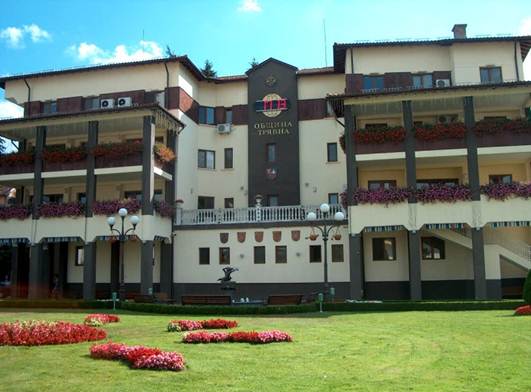 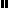 